German Speaking Countries: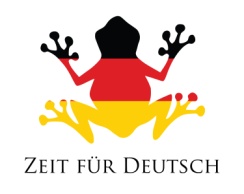 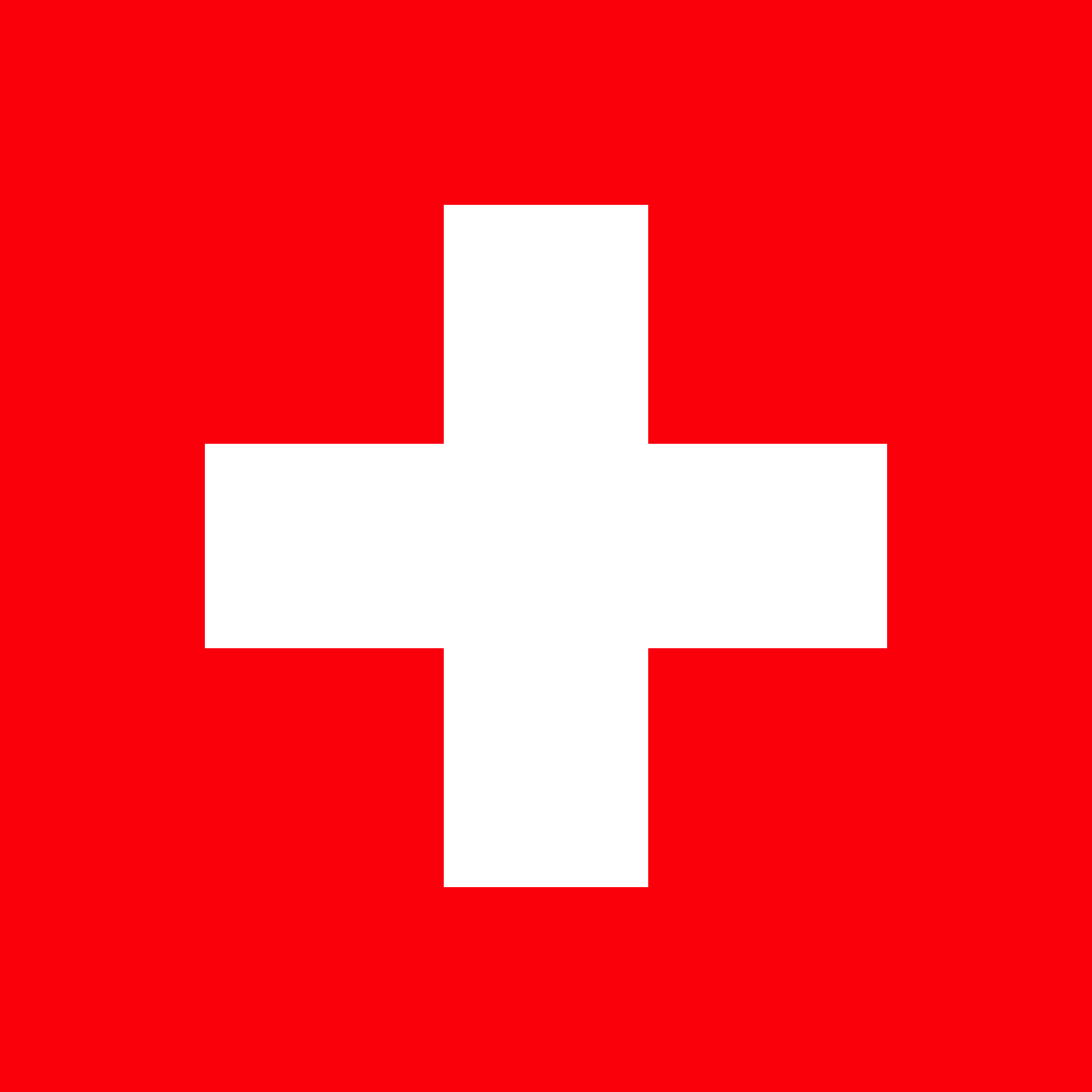 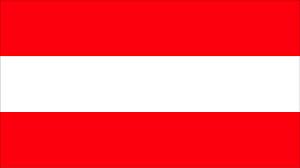 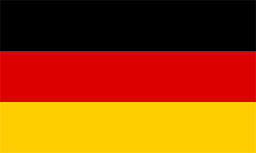 Countries with large German Speaking populations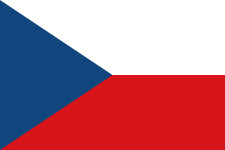 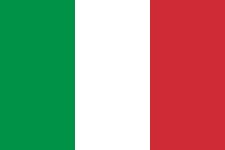 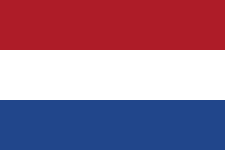 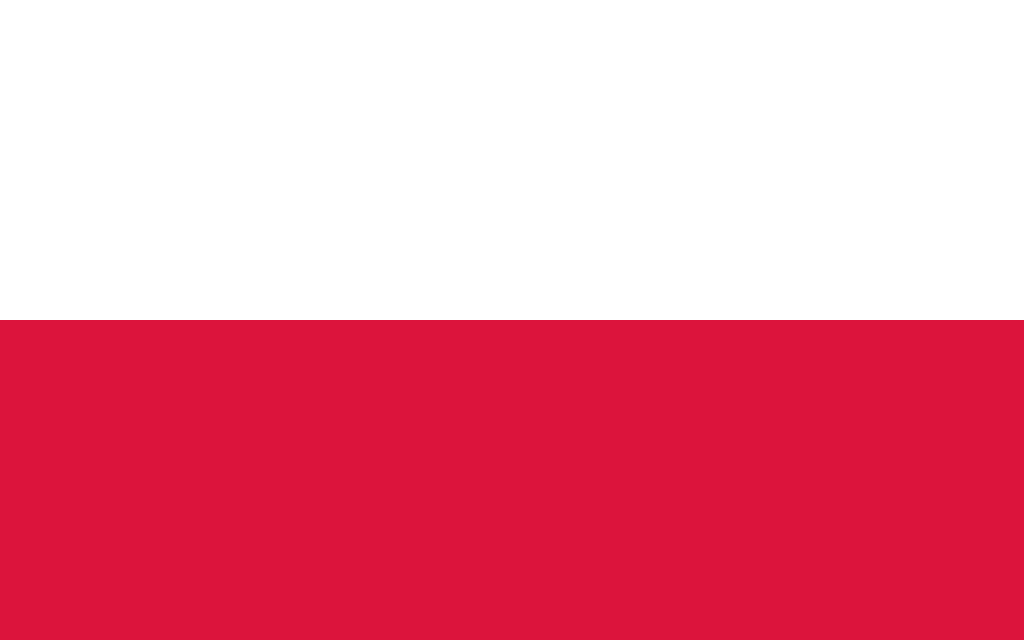 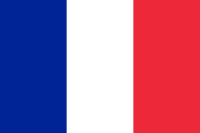 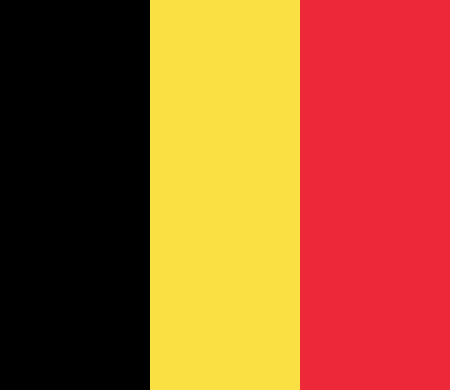 Other Flags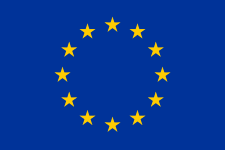 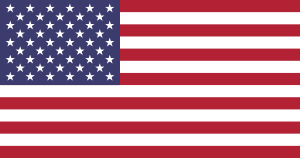 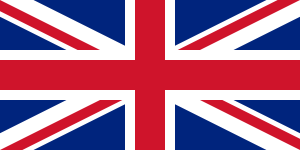 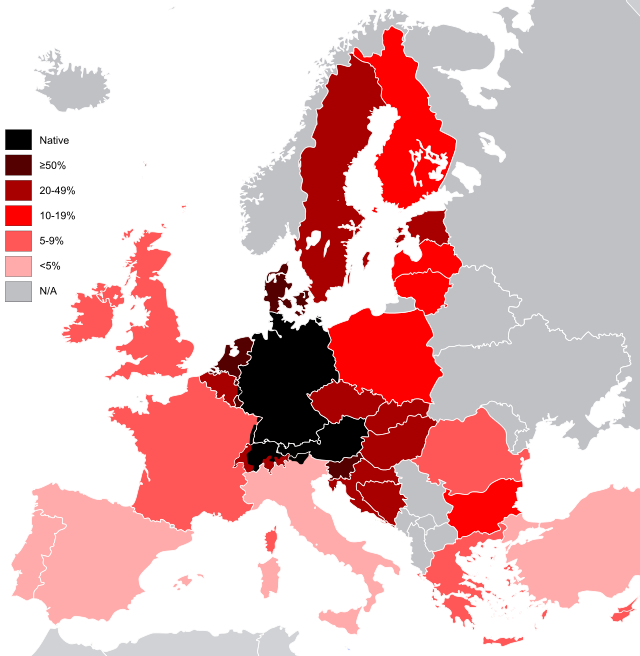 